ЕСЛИ ВАШИМ ДЕТЯМ УГРОЖАЕТ ИНТЕРНЕТ-ОПАСНОСТЬ, ВЫ МОЖЕТЕ ОБРАТИТЬСЯ: С сообщениями о преступлениях (угрозы, кибертравля (буллинг), размещение порнографических материалов, сексуальные домогательства в Сети и т.п.)    в ГУ МВД России по Краснодарскому краю на «Телефон доверия»: (861)224-58-48, на сайт https://23.mvd.ru в раздел «Прием обращений»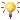   В Следственное управление Следственного комитета России по Краснодарскому краю на "Телефон доверия (861) 267 - 35- 26 с сообщениями о незаконном распространении персональных данных В  управление Роскомнадзора в Южном федеральном округе по телефону: (861)201-51-17 или написать письмо на электронную почту: rsockanc23@rkn. gov.ru Для получения правового консультированияК Уполномоченному по правам ребенка в Краснодарском крае на «Телефон доверия»: (861)268-41-17 или написать письмо на электронную почту uprkk1@list.ru